Конспект логопедического подгруппового занятия.Тема: «Дифференциация звуков Р-Рь»Учитель-логопед Першина И.В.Цели занятия:1. уточнение артикуляции и закрепление правильного произношения звуков Р-Рь в речи;2. различение (дифференциация) звуков Р-Рь в слогах, словах и предложениях;3. совершенствование навыков чтения;4. развитие дыхания, мелкой моторики и артикуляционного праксиса.5. развитие фонематического слуха и восприятия, сложных форм звуко-буквенного анализа и синтеза на материале слов со звуками Р-Рь;6. совершенствование внимания, памяти и мышления;7. воспитание навыков речевого общения друг с другом и со взрослыми, развитие речевой активности.Ход занятия.1. Организационный момент.Логопед: Ребята, сегодня на занятии мы будем учиться различать 2 звука. (Что мы будем делать) А какие – давайте мы узнаем, отгадав мои загадки.1) Течет, течет не вытечет,Бежит – бежит, не выбежит.Глубока и широка наша быстрая …. река.2) Тихо, чтоб никто не слышалВ озере из норки вышел.Повернулся, а потомЗашагал вперед хвостом.Под корягой там, где мрак жил в реке драчливый…. рак.Какой первый звук в слове РАК, РЕКА. Это звуки Р-Рь. Мы сегодня будем учиться их различать.Логопед: А в реке живут рыбы. Давайте вспомним, какие рыбы живут в реке и с кем они дружат.Пальчиковая игра «Жил да был».Жил да был один налимДва ерша дружили с ним.Прилетали к ним три уткиПо четыре раза в сутки.И учили их считатьРаз, два, три, четыре, пять.3. Дыхательная гимнастика. Логопед: Да в реке плавает много разных рыб. Давайте покажем как они плавают.(Дети берут рыб за ниточку и дуют на них, стараясь сделать выдох как можно более длительным и плавным. Щеки не надувают).4. Артикуляционная гимнастика.Логопед: Молодцы, ребята. Теперь давайте потренируем наши язычки.Артикуляционная гимнастика на Р:- чашечка- вкусное варенье- дятел- лошадка- грибок5. Введение в тему. Характеристика звуковЛогопед: Ребята, давайте вспомним, какие звуки мы учимся сегодня различать. Р - Рь. Звуки бывают твердые и мягкие.Какой звук вы чаще всего слышите в произносимых предложениях?- Проворонила ворона вороненка?- В аквариуме у Харитона три тритона?- Шел Егор через бор, видит вырос мухомор?- Приготовила Лариса для Бориса суп из риса?Дети: Звуки Р и Рь.Логопед: Правильно. Давайте посмотрим в зеркало, произнесем эти звуки.Произношение хоровое, по цепочке, по парам сначала Р, затем Рь.Логопед:- Как у нас губки, когда мы произносим эти звуки? (в улыбке)- Как зубы? (на расстоянии)- Язык (у верхних зубов, чашечкой, дрожит)- Струя воздуха (теплая, протяжная на Р, короткая на Рь)(На экране появляется таблица № 1)Логопед: Ребята, дайте характеристику этих звуков? (Р,Рь)Найдите сходство и отличие?(На экране появляется таблица № 2)А какой буквой обозначаются эти звуки?Чем отличается звук от буквы?6. «Скажи скороговорку» со звуками Р-Рь.Скороговорки: Шел Егор через двор, нес топор чинить забор.Рыбы в проруби – пруд пруди.В аквариуме у Харитона черыре рака, три тритона.Тридцать три вагона в ряд тараторят, тарахтят.Капитан Врунгель выбирает лучшего игрока и вручает ему ларец. Дети открывают его и находят там конфеты и подарки. Врунгель благодарит детей за помощь. Дети уходят в группу, чтобы угостить своих друзей.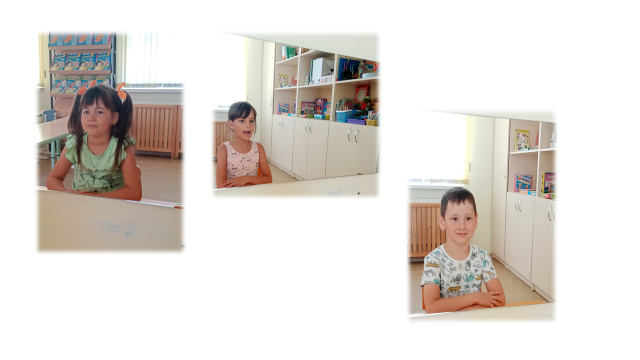 